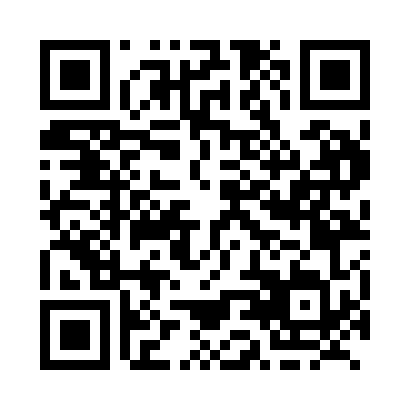 Prayer times for Oldfield, Ontario, CanadaMon 1 Jul 2024 - Wed 31 Jul 2024High Latitude Method: Angle Based RulePrayer Calculation Method: Islamic Society of North AmericaAsar Calculation Method: HanafiPrayer times provided by https://www.salahtimes.comDateDayFajrSunriseDhuhrAsrMaghribIsha1Mon4:115:561:336:509:1010:552Tue4:125:561:336:509:1010:553Wed4:135:571:346:509:1010:544Thu4:135:581:346:509:1010:545Fri4:145:581:346:509:0910:536Sat4:155:591:346:509:0910:537Sun4:166:001:346:509:0910:528Mon4:176:001:346:509:0810:519Tue4:186:011:356:509:0810:5010Wed4:196:021:356:499:0710:5011Thu4:216:031:356:499:0710:4912Fri4:226:031:356:499:0610:4813Sat4:236:041:356:499:0610:4714Sun4:246:051:356:499:0510:4615Mon4:256:061:356:489:0510:4516Tue4:276:071:356:489:0410:4417Wed4:286:081:366:489:0310:4218Thu4:296:081:366:479:0210:4119Fri4:316:091:366:479:0210:4020Sat4:326:101:366:469:0110:3921Sun4:336:111:366:469:0010:3722Mon4:356:121:366:458:5910:3623Tue4:366:131:366:458:5810:3524Wed4:376:141:366:448:5710:3325Thu4:396:151:366:448:5610:3226Fri4:406:161:366:438:5510:3027Sat4:426:171:366:438:5410:2928Sun4:436:181:366:428:5310:2729Mon4:456:191:366:418:5210:2630Tue4:466:201:366:418:5110:2431Wed4:486:211:366:408:5010:23